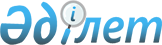 2024-2026 жылдарға арналған Қосшыңырау ауылдық округінің бюджетін бекіту туралыҚызылорда қалалық мәслихатының 2023 жылғы 22 желтоқсандағы № 108-12/17 шешімі.
      Қазақстан Республикасының Бюджет кодексінің 75-бабының 2-тармағына, Қазақстан Республикасының "Қазақстан Республикасындағы жергілікті мемлекеттік басқару және өзін-өзі басқару туралы" Заңының 6-бабының 1-тармағының 1) тармақшасына сәйкес Қызылорда қалалық мәслихаты ШЕШІМ ҚАБЫЛДАДЫ:
      1. 2024-2026 жылдарға арналған Қосшыңырау ауылдық округінің бюджеті 1, 2, 3-қосымшаларға сәйкес, оның ішінде 2024 жылға мынадай көлемде бекітілсін:
      1) кірістер – 138 203,8 мың теңге, оның ішінде:
      салықтық түсімдер – 13 021,8 мың теңге;
      салықтық емес түсімдер – 460,0 мың теңге;
      трансферттердің түсімдері – 124 722,0 мың теңге;
      2) шығындар – 139 637,3 мың теңге;
      3) таза бюджеттік кредиттеу – 0, оның ішінде:
      бюджеттік кредиттер – 0;
      бюджеттік кредиттерді өтеу – 0;
      4) қаржы активтерімен операциялар бойынша сальдо –0, оның ішінде:
      қаржы активтерін сатып алу – 0;
      мемлекеттің қаржы активтерін сатудан түсетін түсімдер - 0;
      5) бюджет тапшылығы (профициті) – - 1433,5 мың теңге;
      6) бюджет тапшылығын қаржыландыру (профицитті пайдалану) – 1433,5 мың теңге;
      қарыздар түсімі – 0;
      қарыздарды өтеу – 0.
      бюджет қаражатының пайдаланылатын қалдықтары – 1433,5.
      Ескерту. 1-тармақ жаңа редакцияда - Қызылорда қалалық мәслихатының 19.04.2024 № 151-19/8 (01.01.2024 бастап қолданысқа енгізіледі) шешімімен.


      2. Қалалық бюджеттен Қосшыңырау ауылдық округі бюджетіне берілетін субвенция көлемі 2024 жылға – 124 831,0 мың теңге, 2025 жылға – 134 950,0 мың теңге, 2026 жылға – 132 699,0 мың теңге сомасында бекітілсін.
      3. 2024 жылға арналған Қосшыңырау ауылдық округі бюджетін атқару процесінде секвестрлеуге жатпайтын бюджеттік бағдарламалар тізбесі 4-қосымшаға сәйкес бекітілсін.
      4. Осы шешім 2024 жылғы 1 қаңтардан бастап қолданысқа енгізіледі. 2024 жылға арналған Қосшыңырау ауылдық округінің бюджеті
      Ескерту. 1-қосымша жаңа редакцияда - Қызылорда қалалық мәслихатының 19.04.2024 № 151-19/8 (01.01.2024 бастап қолданысқа енгізіледі) шешімімен. 2025 жылға арналған Қосшыңырау ауылдық округінің бюджеті 2026 жылға арналған Қосшыңырау ауылдық округінің бюджеті 2024 жылға арналған Қосшыңырау ауылдық округінің бюджетін атқару процесінде секвестрлеуге жатпайтын бюджеттік бағдарламалар тізбесі
					© 2012. Қазақстан Республикасы Әділет министрлігінің «Қазақстан Республикасының Заңнама және құқықтық ақпарат институты» ШЖҚ РМК
				
      Қызылорда қалалық мәслихатының төрағасы

И. Құттықожаев
Қызылорда қалалық мәслихатының
2023 жылғы 22 желтоқсандағы
№ 108-12/17 шешіміне 1-қосымша
Санаты
Санаты
Санаты
Санаты
Санаты
Санаты
Сомасы, мың теңге
Сыныбы
Сыныбы
Сыныбы
Сыныбы
Сыныбы
Сомасы, мың теңге
Кіші сыныбы
Кіші сыныбы
Кіші сыныбы
Кіші сыныбы
Сомасы, мың теңге
Атауы
Атауы
Атауы
Сомасы, мың теңге
1
2
3
4
4
4
5
1. Кірістер
1. Кірістер
1. Кірістер
138 203,8
1
Салықтық түсiмдер
Салықтық түсiмдер
Салықтық түсiмдер
13 021,8
01
Табыс салығы
Табыс салығы
Табыс салығы
2500,0
2
Жеке табыс салығы
Жеке табыс салығы
Жеке табыс салығы
2500,0
04
Меншiкке салынатын салықтар
Меншiкке салынатын салықтар
Меншiкке салынатын салықтар
10 501,8
1
Мүлiкке салынатын салықтар
Мүлiкке салынатын салықтар
Мүлiкке салынатын салықтар
700,0
3
Жер салығы 
Жер салығы 
Жер салығы 
240,0
4
Көлiк құралдарына салынатын салық
Көлiк құралдарына салынатын салық
Көлiк құралдарына салынатын салық
7 300,0
5
Бірыңғай жер салығы
Бірыңғай жер салығы
Бірыңғай жер салығы
25,0
05
Жерді учаскелерін пайдаланғаны үшін төлем 
Жерді учаскелерін пайдаланғаны үшін төлем 
Жерді учаскелерін пайдаланғаны үшін төлем 
20,0
3
Жерді учаскелерін пайдаланғаны үшін төлем
Жерді учаскелерін пайдаланғаны үшін төлем
Жерді учаскелерін пайдаланғаны үшін төлем
20,0
2
Салықтық емес түсiмдер
Салықтық емес түсiмдер
Салықтық емес түсiмдер
460,0
01
Мемлекеттік меншіктен түсетін кірістер
Мемлекеттік меншіктен түсетін кірістер
Мемлекеттік меншіктен түсетін кірістер
88,0
5
Мемлекет меншігіндегі мүлікті жалға беруден түсетін кірістер 
Мемлекет меншігіндегі мүлікті жалға беруден түсетін кірістер 
Мемлекет меншігіндегі мүлікті жалға беруден түсетін кірістер 
88,0
04
Мемлекеттік бюджеттен қаржыландырылатын, сондай-ақ Қазақстан Республикасы Ұлттық банкінің бюджетінен (шығыстар сметасына) қамтылатын және қаржыландырылатын мемлекеттік мекемелер салатын айыппұлдар, өсімпұлдар, санкциялар, өндіріпалулар
Мемлекеттік бюджеттен қаржыландырылатын, сондай-ақ Қазақстан Республикасы Ұлттық банкінің бюджетінен (шығыстар сметасына) қамтылатын және қаржыландырылатын мемлекеттік мекемелер салатын айыппұлдар, өсімпұлдар, санкциялар, өндіріпалулар
Мемлекеттік бюджеттен қаржыландырылатын, сондай-ақ Қазақстан Республикасы Ұлттық банкінің бюджетінен (шығыстар сметасына) қамтылатын және қаржыландырылатын мемлекеттік мекемелер салатын айыппұлдар, өсімпұлдар, санкциялар, өндіріпалулар
372,0
1
Мемлекеттік бюджеттен қаржыландырылатын, сондай-ақ Қазақстан Республикасы Ұлттық банкінің бюджетінен (шығыстар сметасына) қамтылатын және қаржыландырылатын мемлекеттік мекемелер салатын айыппұлдар, өсімпұлдар, санкциялар, өндіріпалулар
Мемлекеттік бюджеттен қаржыландырылатын, сондай-ақ Қазақстан Республикасы Ұлттық банкінің бюджетінен (шығыстар сметасына) қамтылатын және қаржыландырылатын мемлекеттік мекемелер салатын айыппұлдар, өсімпұлдар, санкциялар, өндіріпалулар
Мемлекеттік бюджеттен қаржыландырылатын, сондай-ақ Қазақстан Республикасы Ұлттық банкінің бюджетінен (шығыстар сметасына) қамтылатын және қаржыландырылатын мемлекеттік мекемелер салатын айыппұлдар, өсімпұлдар, санкциялар, өндіріпалулар
372,0
4
Трансферттердің түсімдері
Трансферттердің түсімдері
Трансферттердің түсімдері
124 722,0
03
Мемлекеттiк басқарудың жоғары тұрған органдарынан түсетiн трансферттер
Мемлекеттiк басқарудың жоғары тұрған органдарынан түсетiн трансферттер
Мемлекеттiк басқарудың жоғары тұрған органдарынан түсетiн трансферттер
124 722,0
3
Аудандардың (облыстық маңызы бар қаланың) бюджетінен трансферттер
Аудандардың (облыстық маңызы бар қаланың) бюджетінен трансферттер
Аудандардың (облыстық маңызы бар қаланың) бюджетінен трансферттер
124 722,0
Функционалдық топ
Функционалдық топ
Функционалдық топ
Функционалдық топ
Функционалдық топ
Функционалдық топ
Кіші функция
Кіші функция
Кіші функция
Кіші функция
Кіші функция
Бюджеттік бағдарламалардың әкімшісі
Бюджеттік бағдарламалардың әкімшісі
Бюджеттік бағдарламалардың әкімшісі
Бюджеттік бағдарламалардың әкімшісі
Бағдарлама
Бағдарлама
Бағдарлама
Кіші бағдарлама
Кіші бағдарлама
Атауы
2. Шығындар
139 637,3
01
Жалпы сипаттағы мемлекеттiк қызметтер 
55 799,9
1
Мемлекеттiк басқарудың жалпы функцияларын орындайтын өкiлдi, атқарушы және басқа органдар
55 799,9
124
Аудандық маңызы бар қала, ауыл, кент, ауылдық округ әкімінің аппараты
55 799,9
001
Аудандық маңызы бар қала, ауыл, кент, ауылдық округ әкімінің қызметін қамтамасыз ету жөніндегі қызметтер
55 799,9
07
Тұрғын үй-коммуналдық шаруашылық
41 484,0
3
Елді-мекендерді көркейту
41 484,0
124
Аудандық маңызы бар қала, ауыл, кент, ауылдық округ әкімінің аппараты
41 484,0
008
Елді мекендердегі көшелерді жарықтандыру
34 972,0
009
Елді мекендердің санитариясын қамтамасыз ету
1 197,0
011
Елді мекендерді абаттандыру мен көгалдандыру
5 315,0
08
Мәдениет, спорт, туризм және ақпараттық кеңістiк
34 063,0
1
Мәдениет саласындағы қызмет
33 870,0
124
Аудандық маңызы бар қала, ауыл, кент, ауылдық округ әкімінің аппараты
33 870,0
006
Жергілікті деңгейде мәдени-демалыс жұмысын қолдау
33 870,0
2
Спорт
193,0
124
Аудандық маңызы бар қала, ауыл, кент, ауылдық округ әкімінің аппараты
193,0
028
Жергілікті деңгейде дене шынықтыру-сауықтыру және спорттық іс-шараларды өткізу
193,0
12
Көлiк және коммуникация
4 121,8
1
Автомобиль көлiгi
4 121,8
124
Аудандық маңызы бар қала, ауыл, кент, ауылдық округ әкімінің аппараты
4 121,8
013
Аудандық маңызы бар қалаларда, ауылдарда, кенттерде, ауылдық округтерде автомобиль жолдарының жұмыс істеуін қамтамасыз ету
4 121,8
13
Басқалар
4 168,0
9
Басқалар
4 168,0
124
Аудандық маңызы бар қала, ауыл, кент, ауылдық округ әкімінің аппараты
4 168,0
040
Өңірлерді дамытудың 2025 жылға дейінгі мемлекеттік бағдарламасы шеңберінде өңірлерді экономикалық дамытуға жәрдемдесу бойынша шараларды іске асыруға ауылдық елді мекендерді жайластыруды шешуге арналған іс-шараларды іске асыру
4 168,0
15
Трансферттер
0,0
1
Трансферттер
0,0
124
Аудандық маңызы бар қала, ауыл, кент, ауылдық округ әкімінің аппараты
0,0
048
Пайдаланылмаған (толық пайдаланылмаған) нысаналы трансферттерді қайтару
0,0
3. Таза бюджеттік кредиттеу
0,0
Бюджеттік кредиттер
0,0
5
Бюджеттік кредиттерді өтеу
0,0
4. Қаржы активтерімен операциялар бойынша сальдо
0,0
Қаржы активтерін сатып алу
0,0
6
Мемлекеттің қаржы активтерін сатудан түсетін түсімдер
0,0
15
Трансферттер
0,6
1
Трансферттер
0,6
124
Аудандық маңызы бар қала, ауыл, кент, ауылдық округ әкімінің аппараты
0,6
044
Пайдаланылмаған (толық пайдаланылмаған) нысаналы трансферттерді қайтару
0,6
3. Таза бюджеттік кредиттеу
0,0
Бюджеттік кредиттер
0,0
5
Бюджеттік кредиттерді өтеу
0,0
4. Қаржы активтерімен операциялар бойынша сальдо
0,0
Қаржы активтерін сатып алу
0,0
6
Мемлекеттің қаржы активтерін сатудан түсетін түсімдер
0,0
5. Бюджет тапшылығы (профициті)
-1433,5
6. Бюджет тапшылығын қаржыландыру (профицитін пайдалану)
1433,5
7
Қарыздар түсімдері
0,0
16
Қарыздарды өтеу
0,0
8
Бюджет қаражатының пайдаланылатын қалдықтары
1433,5
01
Бюджет қаражаты қалдықтары
1433,5
1
Бюджет қаражатының бос қалдықтары
1433,5
01
Бюджет қаражатының бос қалдықтары
1433,5Қызылорда қалалық мәслихатының
2023 жылғы 22 желтоқсандағы
№ 108-12/17 шешіміне 2-қосымша
Санаты
Санаты
Санаты
Санаты
Санаты
Санаты
Сомасы, мың теңге
Сыныбы
Сыныбы
Сыныбы
Сыныбы
Сыныбы
Сомасы, мың теңге
Кіші сыныбы
Кіші сыныбы
Кіші сыныбы
Кіші сыныбы
Сомасы, мың теңге
Атауы
Атауы
Атауы
Сомасы, мың теңге
1
2
3
4
4
4
5
1. Кірістер
1. Кірістер
1. Кірістер
144 612,0
1
Салықтық түсiмдер
Салықтық түсiмдер
Салықтық түсiмдер
9 568,0
01
Табыс салығы
Табыс салығы
Табыс салығы
745,0
2
Жеке табыс салығы
Жеке табыс салығы
Жеке табыс салығы
745,0
04
Меншiкке салынатын салықтар
Меншiкке салынатын салықтар
Меншiкке салынатын салықтар
8 802,0
1
Мүлiкке салынатын салықтар
Мүлiкке салынатын салықтар
Мүлiкке салынатын салықтар
745,0
3
Жер салығы 
Жер салығы 
Жер салығы 
256,0
4
Көлiк құралдарына салынатын салық
Көлiк құралдарына салынатын салық
Көлiк құралдарына салынатын салық
7 774,0
5
Бірыңғай жер салығы
Бірыңғай жер салығы
Бірыңғай жер салығы
27,0
05
Жерді учаскелерін пайдаланғаны үшін төлем 
Жерді учаскелерін пайдаланғаны үшін төлем 
Жерді учаскелерін пайдаланғаны үшін төлем 
21,0
3
Жерді учаскелерін пайдаланғаны үшін төлем
Жерді учаскелерін пайдаланғаны үшін төлем
Жерді учаскелерін пайдаланғаны үшін төлем
21,0
2
Салықтық емес түсiмдер
Салықтық емес түсiмдер
Салықтық емес түсiмдер
94,0
01
Мемлекеттік меншіктен түсетін кірістер
Мемлекеттік меншіктен түсетін кірістер
Мемлекеттік меншіктен түсетін кірістер
94,0
5
Мемлекет меншігіндегі мүлікті жалға беруден түсетін кірістер 
Мемлекет меншігіндегі мүлікті жалға беруден түсетін кірістер 
Мемлекет меншігіндегі мүлікті жалға беруден түсетін кірістер 
94,0
4
Трансферттердің түсімдері
Трансферттердің түсімдері
Трансферттердің түсімдері
134 950,0
03
Мемлекеттiк басқарудың жоғары тұрған органдарынан түсетiн трансферттер
Мемлекеттiк басқарудың жоғары тұрған органдарынан түсетiн трансферттер
Мемлекеттiк басқарудың жоғары тұрған органдарынан түсетiн трансферттер
134 950,0
3
Аудандардың (облыстық маңызы бар қаланың) бюджетінен трансферттер
Аудандардың (облыстық маңызы бар қаланың) бюджетінен трансферттер
Аудандардың (облыстық маңызы бар қаланың) бюджетінен трансферттер
134 950,0
Функционалдық топ
Функционалдық топ
Функционалдық топ
Функционалдық топ
Функционалдық топ
Функционалдық топ
Кіші функция
Кіші функция
Кіші функция
Кіші функция
Кіші функция
Бюджеттік бағдарламалардың әкімшісі
Бюджеттік бағдарламалардың әкімшісі
Бюджеттік бағдарламалардың әкімшісі
Бюджеттік бағдарламалардың әкімшісі
Бағдарлама
Бағдарлама
Бағдарлама
Кіші бағдарлама
Кіші бағдарлама
Атауы
2. Шығындар
144 612,0
01
Жалпы сипаттағы мемлекеттiк қызметтер 
56 764,0
1
Мемлекеттiк басқарудың жалпы функцияларын орындайтын өкiлдi, атқарушы және басқа органдар
56 764,0
124
Аудандық маңызы бар қала, ауыл, кент, ауылдық округ әкімінің аппараты
56 764,0
001
Аудандық маңызы бар қала, ауыл, кент, ауылдық округ әкімінің қызметін қамтамасыз ету жөніндегі қызметтер
56 764,0
07
Тұрғын үй-коммуналдық шаруашылық
43 855,0
3
Елді-мекендерді көркейту
43 855,0
124
Аудандық маңызы бар қала, ауыл, кент, ауылдық округ әкімінің аппараты
43 855,0
008
Елді мекендердегі көшелерді жарықтандыру
37 245,0
009
Елді мекендердің санитариясын қамтамасыз ету
1 275,0
011
Елді мекендерді абаттандыру мен көгалдандыру
5 335,0
08
Мәдениет, спорт, туризм және ақпараттық кеңістiк
39 205,0
1
Мәдениет саласындағы қызмет
38 999,0
124
Аудандық маңызы бар қала, ауыл, кент, ауылдық округ әкімінің аппараты
38 999,0
006
Жергілікті деңгейде мәдени-демалыс жұмысын қолдау
38 999,0
2
Спорт
206,0
124
Аудандық маңызы бар қала, ауыл, кент, ауылдық округ әкімінің аппараты
206,0
028
Жергілікті деңгейде дене шынықтыру-сауықтыру және спорттық іс-шараларды өткізу
206,0
12
Көлiк және коммуникация
349,0
1
Автомобиль көлiгi
349,0
124
Аудандық маңызы бар қала, ауыл, кент, ауылдық округ әкімінің аппараты
349,0
013
Аудандық маңызы бар қалаларда, ауылдарда, кенттерде, ауылдық округтерде автомобиль жолдарының жұмыс істеуін қамтамасыз ету
349,0
13
Басқалар
4 439,0
9
Басқалар
4 439,0
124
Аудандық маңызы бар қала, ауыл, кент, ауылдық округ әкімінің аппараты
4 439,0
040
Өңірлерді дамытудың 2025 жылға дейінгі мемлекеттік бағдарламасы шеңберінде өңірлерді экономикалық дамытуға жәрдемдесу бойынша шараларды іске асыруға ауылдық елді мекендерді жайластыруды шешуге арналған іс-шараларды іске асыру
4 439,0
15
Трансферттер
0,0
1
Трансферттер
0,0
124
Аудандық маңызы бар қала, ауыл, кент, ауылдық округ әкімінің аппараты
0,0
048
Пайдаланылмаған (толық пайдаланылмаған) нысаналы трансферттерді қайтару
0,0
3. Таза бюджеттік кредиттеу
0,0
Бюджеттік кредиттер
0,0
5
Бюджеттік кредиттерді өтеу
0,0
4. Қаржы активтерімен операциялар бойынша сальдо
0,0
Қаржы активтерін сатып алу
0,0
6
Мемлекеттің қаржы активтерін сатудан түсетін түсімдер
0,0
5. Бюджет тапшылығы (профициті)
0,0
6. Бюджет тапшылығын қаржыландыру (профицитін пайдалану)
0,0
7
Қарыздар түсімдері
0,0
16
Қарыздарды өтеу
0,0
8
Бюджет қаражатының пайдаланылатын қалдықтары
0,0
01
Бюджет қаражаты қалдықтары
0,0
1
Бюджет қаражатының бос қалдықтары
0,0
01
Бюджет қаражатының бос қалдықтары
0,0Қызылорда қалалық мәслихатының
2023 жылғы 22 желтоқсандағы
№ 108-12/17 шешіміне 3-қосымша
Санаты
Санаты
Санаты
Санаты
Санаты
Санаты
Сомасы, мың теңге
Сыныбы
Сыныбы
Сыныбы
Сыныбы
Сыныбы
Сомасы, мың теңге
Кіші сыныбы
Кіші сыныбы
Кіші сыныбы
Кіші сыныбы
Сомасы, мың теңге
Атауы
Атауы
Атауы
Сомасы, мың теңге
1
2
3
4
4
4
5
1. Кірістер
1. Кірістер
1. Кірістер
142 845,0
1
Салықтық түсiмдер
Салықтық түсiмдер
Салықтық түсiмдер
10 047,0,
01
Табыс салығы
Табыс салығы
Табыс салығы
783,0
2
Жеке табыс салығы
Жеке табыс салығы
Жеке табыс салығы
783,0
04
Меншiкке салынатын салықтар
Меншiкке салынатын салықтар
Меншiкке салынатын салықтар
9 242,0,
1
Мүлiкке салынатын салықтар
Мүлiкке салынатын салықтар
Мүлiкке салынатын салықтар
783,0
3
Жер салығы 
Жер салығы 
Жер салығы 
268,0
4
Көлiк құралдарына салынатын салық
Көлiк құралдарына салынатын салық
Көлiк құралдарына салынатын салық
8 163,0
5
Бірыңғай жер салығы
Бірыңғай жер салығы
Бірыңғай жер салығы
28,0
05
Жерді учаскелерін пайдаланғаны үшін төлем 
Жерді учаскелерін пайдаланғаны үшін төлем 
Жерді учаскелерін пайдаланғаны үшін төлем 
22,0
3
Жерді учаскелерін пайдаланғаны үшін төлем
Жерді учаскелерін пайдаланғаны үшін төлем
Жерді учаскелерін пайдаланғаны үшін төлем
22,0
2
Салықтық емес түсiмдер
Салықтық емес түсiмдер
Салықтық емес түсiмдер
99,0
01
Мемлекеттік меншіктен түсетін кірістер
Мемлекеттік меншіктен түсетін кірістер
Мемлекеттік меншіктен түсетін кірістер
99,0
5
Мемлекет меншігіндегі мүлікті жалға беруден түсетін кірістер 
Мемлекет меншігіндегі мүлікті жалға беруден түсетін кірістер 
Мемлекет меншігіндегі мүлікті жалға беруден түсетін кірістер 
99,0
4
Трансферттердің түсімдері
Трансферттердің түсімдері
Трансферттердің түсімдері
132 699,0
03
Мемлекеттiк басқарудың жоғары тұрған органдарынан түсетiн трансферттер
Мемлекеттiк басқарудың жоғары тұрған органдарынан түсетiн трансферттер
Мемлекеттiк басқарудың жоғары тұрған органдарынан түсетiн трансферттер
132 699,0
3
Аудандардың (облыстық маңызы бар қаланың) бюджетінен трансферттер
Аудандардың (облыстық маңызы бар қаланың) бюджетінен трансферттер
Аудандардың (облыстық маңызы бар қаланың) бюджетінен трансферттер
132 699,0
Функционалдық топ
Функционалдық топ
Функционалдық топ
Функционалдық топ
Функционалдық топ
Функционалдық топ
Кіші функция
Кіші функция
Кіші функция
Кіші функция
Кіші функция
Бюджеттік бағдарламалардың әкімшісі
Бюджеттік бағдарламалардың әкімшісі
Бюджеттік бағдарламалардың әкімшісі
Бюджеттік бағдарламалардың әкімшісі
Бағдарлама
Бағдарлама
Бағдарлама
Кіші бағдарлама
Кіші бағдарлама
Атауы
2. Шығындар
142 845,0
01
Жалпы сипаттағы мемлекеттiк қызметтер 
57 291,0
1
Мемлекеттiк басқарудың жалпы функцияларын орындайтын өкiлдi, атқарушы және басқа органдар
57 291,0
124
Аудандық маңызы бар қала, ауыл, кент, ауылдық округ әкімінің аппараты
57 291,0
001
Аудандық маңызы бар қала, ауыл, кент, ауылдық округ әкімінің қызметін қамтамасыз ету жөніндегі қызметтер
57 291,0
07
Тұрғын үй-коммуналдық шаруашылық
40 798,0
3
Елді-мекендерді көркейту
40 798,0
124
Аудандық маңызы бар қала, ауыл, кент, ауылдық округ әкімінің аппараты
40 798,0
008
Елді мекендердегі көшелерді жарықтандыру
39 107,0
009
Елді мекендердің санитариясын қамтамасыз ету
1 339,0
011
Елді мекендерді абаттандыру мен көгалдандыру
352,0
08
Мәдениет, спорт, туризм және ақпараттық кеңістiк
39 730,0
1
Мәдениет саласындағы қызмет
39 514,0
124
Аудандық маңызы бар қала, ауыл, кент, ауылдық округ әкімінің аппараты
39 514,0
006
Жергілікті деңгейде мәдени-демалыс жұмысын қолдау
39 514,0
2
Спорт
216,0
124
Аудандық маңызы бар қала, ауыл, кент, ауылдық округ әкімінің аппараты
216,0
028
Жергілікті деңгейде дене шынықтыру-сауықтыру және спорттық іс-шараларды өткізу
216,0
12
Көлiк және коммуникация
366,0
1
Автомобиль көлiгi
366,0
124
Аудандық маңызы бар қала, ауыл, кент, ауылдық округ әкімінің аппараты
366,0
013
Аудандық маңызы бар қалаларда, ауылдарда, кенттерде, ауылдық округтерде автомобиль жолдарының жұмыс істеуін қамтамасыз ету
366,0
13
Басқалар
4 660,0
9
Басқалар
4 660,0
124
Аудандық маңызы бар қала, ауыл, кент, ауылдық округ әкімінің аппараты
4 660,0
040
Өңірлерді дамытудың 2025 жылға дейінгі мемлекеттік бағдарламасы шеңберінде өңірлерді экономикалық дамытуға жәрдемдесу бойынша шараларды іске асыруға ауылдық елді мекендерді жайластыруды шешуге арналған іс-шараларды іске асыру
4 660,0
15
Трансферттер
0,0
1
Трансферттер
0,0
124
Аудандық маңызы бар қала, ауыл, кент, ауылдық округ әкімінің аппараты
0,0
048
Пайдаланылмаған (толық пайдаланылмаған) нысаналы трансферттерді қайтару
0,0
3. Таза бюджеттік кредиттеу
0,0
Бюджеттік кредиттер
0,0
5
Бюджеттік кредиттерді өтеу
0,0
4. Қаржы активтерімен операциялар бойынша сальдо
0,0
Қаржы активтерін сатып алу
0,0
6
Мемлекеттің қаржы активтерін сатудан түсетін түсімдер
0,0
5. Бюджет тапшылығы (профициті)
0,0
6. Бюджет тапшылығын қаржыландыру (профицитін пайдалану)
0,0
7
Қарыздар түсімдері
0,0
16
Қарыздарды өтеу
0,0
8
Бюджет қаражатының пайдаланылатын қалдықтары
0,0
01
Бюджет қаражаты қалдықтары
0,0
1
Бюджет қаражатының бос қалдықтары
0,0
01
Бюджет қаражатының бос қалдықтары
0,0Қызылорда қалалық мәслихатының
2023 жылғы 22 желтоқсандағы
№ 108-12/17 шешіміне 4-қосымша
Атауы
Денсаулық сақтау
Шұғыл жағдайларда сырқаты ауыр адамдарды дәрігерлік көмек көрсететін ең жақын денсаулық сақтау ұйымына жеткізуді ұйымдастыру